復興區農會性別平等宣導情形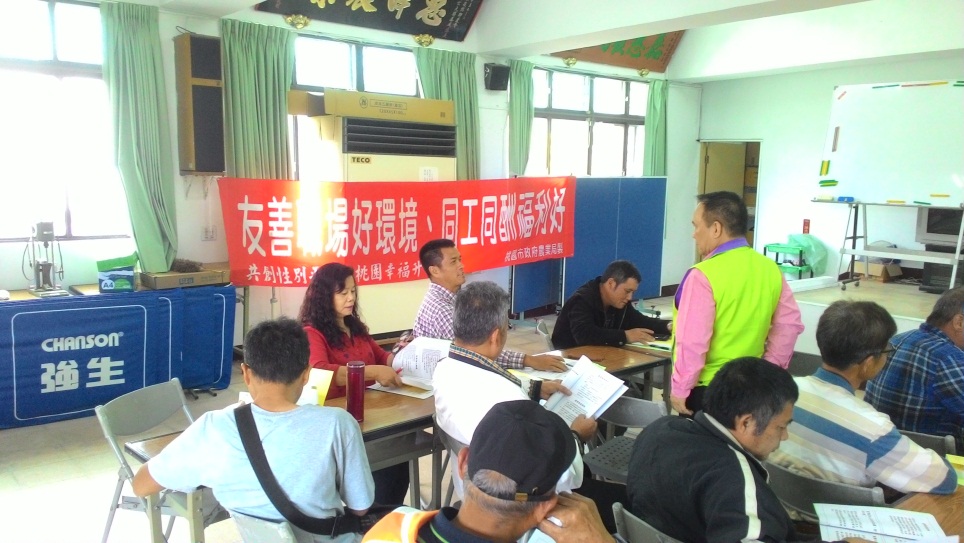 辦理農事小組訓練宣導兩性平等，友善職場好環境。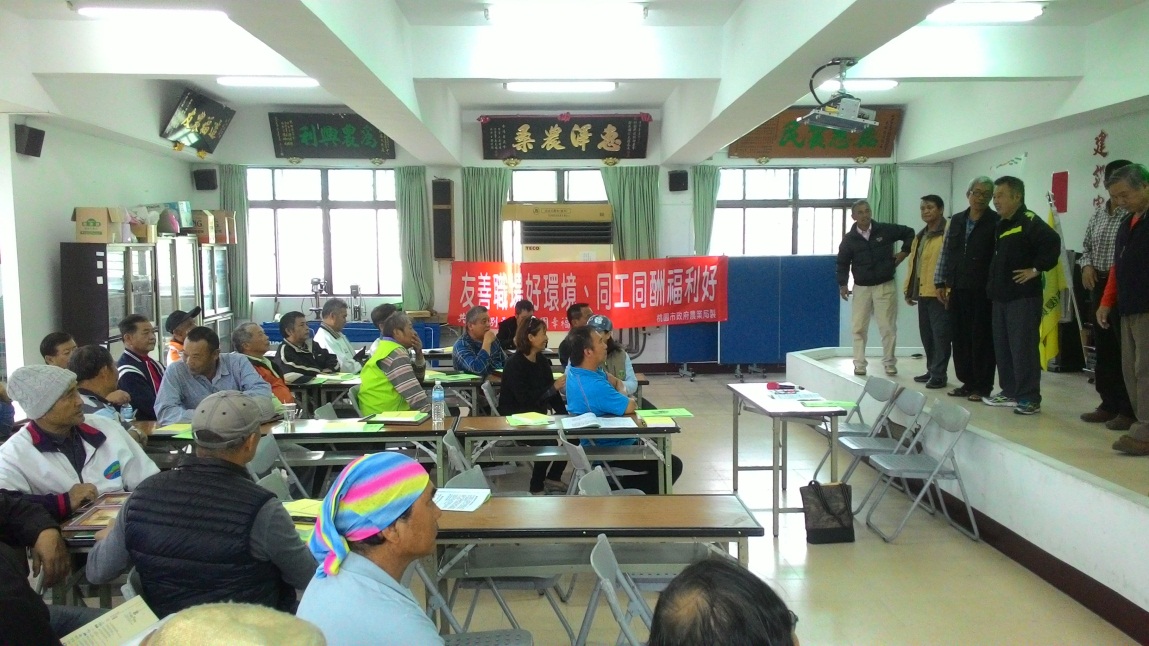 辦理農事小組訓練宣導兩性平等，男女同工同酬。